          渣 打 全 國 業 餘 高 爾 夫 中 區 分 區 月 賽                 102年度十月份月賽比賽通知             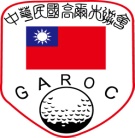 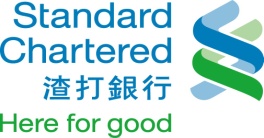 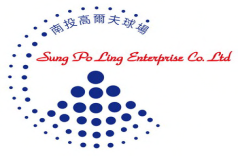 指導單位：中華民國高爾夫協會、中華民國高爾夫球場事業協進會贊助單位：渣打銀行主辦單位：中區青少年高爾夫推廣中心協辦單位：南投(松柏嶺)高爾夫球場比賽時間：102年10月1、2日（星期二、星期三）比賽地點：南投(松柏嶺)高爾夫球場       地址：南投縣民間鄉炭寮村崁頂巷36-1號                                                                                                                                                                       電話：049-273-2126參加資格：凡設籍於中部六縣市年齡在18足歲以下，8足歲以上且第一回合成績須在120桿以內（含）之男女青少年均可參加。八、報名日期及手續：(一)自即日起至102年9月16日（星期一）止，請將下方報名表塡 寫詳實，並將報名表傳真至台中高爾夫球場。傳真號碼：04-25609402地址：428台中市大雅區橫山里通山路46號、報名查詢：04-25665130轉114 。(二)報名費用：A、B、C、D組1,500元；各組應於報名時先行繳交報名費，未繳費者以未完成報名手續不予編組，恕不通知，已繳費用概不退還(除完成請假手續者)。(三)郵局帳號：局號0021225帳號0364903，戶名  張春財  ，並於匯款後將郵局匯款單收據影本註明姓名傳真至台中高爾夫球場。(四)頒獎餐會：選手免餐費；家長用餐可代訂，每人繳交餐費200元整【和報名費一同匯款，需註明姓名】。九、比賽方式及獎勵：本比賽共分為男、女A、B、C、D組，每組參加人數滿五人給一名獎額。第二回合比賽結束後，於球場餐廳頒獎用餐，參賽選手準時參加。十、比賽編組：一律於上網公告，不再寄發。中華民國高爾夫協會網址：http：//www.taiwangolf.org/十一、報到時間：103年7月2日早上5:30前完成報到。十二、比賽規則：依現行國際高爾夫規則，如有違規糾紛依比賽執行委員會裁判為最後判決。十三、注意事項：1.比賽選手一律要參加賽後餐會。2.如遇惡劣天候時，依比賽執行委員會之宣佈暫停、順延或取消。3.需著正式服裝及軟釘鞋、襪子下場(不得穿著無領上衣或牛仔褲)。4.第一回合超過120桿以上者，不得參與第二回合比賽。渣 打 全 國 業 餘 高 爾 夫 中 區 分 區 月 賽 報 名 表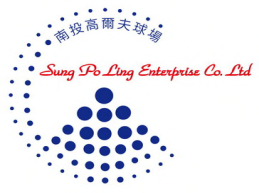 參加區域：中 區                            參加月份：十 月承辦單位：台中高爾夫球場    
地址：428台中市大雅區橫山里通山路46號傳真：(04) 2560-9402 報名查詢：(04) 2566-5130轉114 郵局帳號：00212250364903   戶名：張春財第一回合超過120桿以上者，不得參與第二回合比賽。姓名：                    性別： □男　□女  出生日期：   年   月   日身分證：通訊處：□□□通訊處：□□□E-MAIL：E-MAIL：就讀學校與年級：       市縣    立                         年級     就讀學校與年級：       市縣    立                         年級     參加組別：                   請假公函：□是   □否身高：       公分            體重：        公斤電話（白天）：（ ）          傳真：（ ）                  電話（晚間）：（ ）          手機：                     所屬球場：                 練習場：（ ）指導教練：                 聯絡電話：                  選手簽名：                    家長簽名：                     備註：備註：